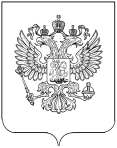 РОССТАТТЕРРИТОРИАЛЬНЫЙ ОРГАН ФЕДЕРАЛЬНОЙ СЛУЖБЫ ГОСУДАРСТВЕННОЙ СТАТИСТИКИ ПО РЕСПУБЛИКЕ ДАГЕСТАН(Дагестанстат)ПРЕСС-РЕЛИЗ9 мая – ДЕНЬ ПОБЕДЫ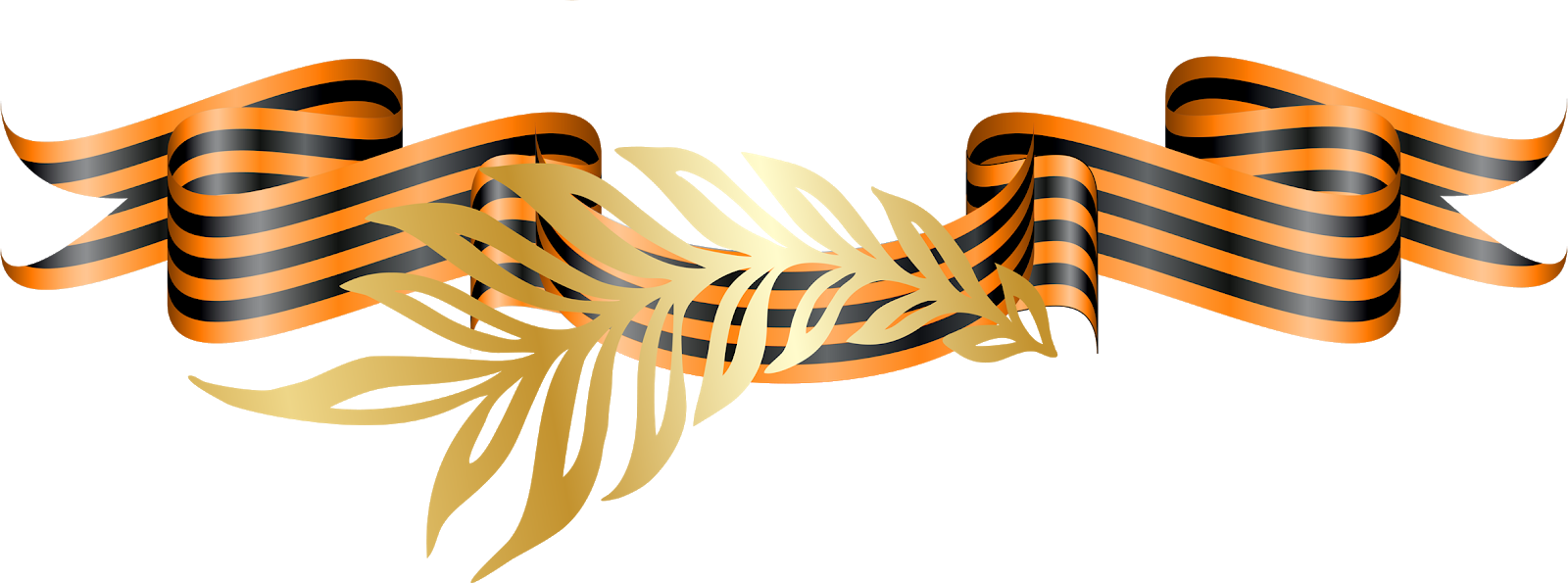 Дорогие коллеги!В эти майские дни мы празднуем очередную годовщину Победы в Великой Отечественной войне 1941-1945 годов.Эта война изменила ход мировой истории, судьбы людей и карту мира. Наш народ противостоял мощному натиску высокоорганизованного и хорошо вооружённого противника — нацистской Германии и её союзников. Мы выстояли и победили.Дагестанцы, как и жители других республик  Советского Союза, внесли свой вклад в победу над гитлеровской Германией. Около 180 тысяч наших земляков было призвано в армию и на флот из городов и районов республики в годы Великой Отечественной войны, из них погибло более 90 тыс. человек.Дагестанцы героически сражались у стен Бреста, Ленинграда, Москвы, Одессы, Севастополя, Сталинграда, Новороссийска, в Белоруссии и на Украине, в горах Кавказа, активно участвовали в освобождении европейских народов и народов Кореи и Китая от фашизма и японского милитаризма.Бессмертны подвиги сыновей Дагестана, многие из которых награждены орденами и медалями. Более 70 дагестанцев удостоены высокого звания Героя Советского Союза, двое признаны Героями России, семь человек стали кавалерами ордена Славы всех трех степеней.Работники статистики как и все Дагестанцы встали на борьбу с врагом.Сотрудники Дагестанстата, принимавшие  участие в боевых действиях во время Великой Отечественной войныРатный и трудовой подвиг народов Дагестана в Великой Отечественной войне, как и других народов нашей многонациональной и многоконфессиональной страны, навсегда останется в народной памяти. Низкий поклон участникам Великой Отечественной войны и труженикам тыла за мирное небо над головой. Для нас они всегда будут примером мужества и отваги, беззаветной любви и преданности своему народу и Отечеству.
Желаем вам и вашим близким крепкого здоровья, счастья, благополучия и чистого неба над головой.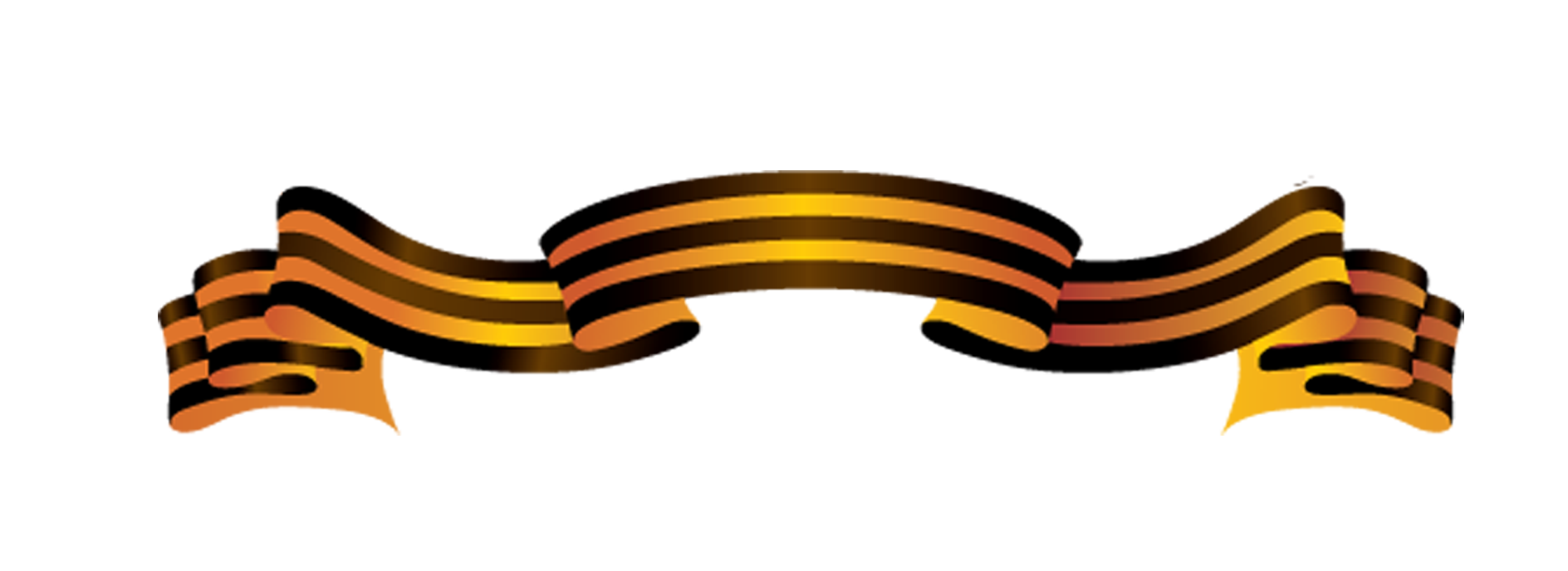 ФИОКраткое описание боевого путиКраткая трудовая биографияУшедшие на фронт и погибшие в бояхУшедшие на фронт и погибшие в бояхУшедшие на фронт и погибшие в бояхСатанин Василий СергеевичС октября 1941г. мобилизован в ряды Рабоче-крестьянской Красной армииНачальник Статуправления Дагестанской АССРИсабеков АдавС 26.06.1941г. мобилизован в ряды Рабоче-крестьянской Красной армииРайонный инспектор ЦСУ Госплана СССР в Каякентском районе Мантаев Ш.С 23.06.1941г. мобилизован в ряды Рабоче-крестьянской Красной армииУчастковый инспектор по Хасавюртовскому районуУмавов А.С 25.06.1941г. мобилизован в ряды Рабоче-крестьянской Красной армииУчастковый инспектор по Хасавюртовскому районуСамойленко К.С 25.06.1941г. мобилизован в ряды Рабоче-крестьянской Красной армииУчастковый инспектор по Хасавюртовскому районуАрутюнов В.М.С 9.07.1941г. мобилизован в ряды Рабоче-крестьянской Красной армииРайонный инспектор ЦСУ Госплана СССР по Дербентскому районуСадыков Аслан С 8.07.1941г. мобилизован в ряды Рабоче-крестьянской Красной армииУчастковый инспектор ЦСУ Госплана СССР по Дербентскому районуРизаевС 1.07.1941г. мобилизован в ряды Рабоче-крестьянской Красной армииУчастковый инспектор ЦСУ Госплана СССР по Рутульскому районуДжабраилов М.С 25.07.1941г. мобилизован в ряды Рабоче-крестьянской Красной армииУчастковый инспектор ЦСУ Госплана СССР по Казбековскому районуПирмагомедов П.С 21.07.1941г. мобилизован в ряды Рабоче-крестьянской Красной армииУчастковый инспектор ЦСУ Госплана СССР по Табасаранскому районуМагомедов АлиС 10.07.1941г. мобилизован в ряды Рабоче-крестьянской Красной армииУчастковый инспектор ЦСУ Госплана СССР по Кулинскому районуГазиев Ш.С 31.07.1941г. мобилизован в ряды Рабоче-крестьянской Красной армииУчастковый инспектор ЦСУ Госплана СССР по Каякентскому районуМуспахов С 24.07.1941г. мобилизован в ряды Рабоче-крестьянской Красной армииУчастковый инспектор ЦСУ Госплана СССР по Докузпаринскому районуАсеков М.С 15.08.1941г. мобилизован в ряды Рабоче-крестьянской Красной армииУчастковый инспектор ЦСУ Госплана СССР по Хасавюртовскому районуГюльметов Н.С 23.08.1941г. мобилизован в ряды Рабоче-крестьянской Красной армииУчастковый инспектор ЦСУ Госплана СССР по Докузпаринскому районуМагомедов Р.С 12.08.1941г. мобилизован в ряды Рабоче-крестьянской Красной армииУчастковый инспектор ЦСУ Госплана СССР по Левашинскому районуАмиргамзаев А.С 12.08.1941г. мобилизован в ряды Рабоче-крестьянской Красной армииУчастковый инспектор ЦСУ Госплана СССР по Акушинскому районуСултанов А.С 1.09.1941г. мобилизован в ряды Рабоче-крестьянской Красной армииУчастковый инспектор ЦСУ Госплана СССР по Кайтагскому районуМахмудов С 31.08.1941г. мобилизован в ряды Рабоче-крестьянской Красной армииУчастковый инспектор ЦСУ Госплана СССР по Ахтынскому районуНурахмедов С 31.08.1941г. мобилизован в ряды Рабоче-крестьянской Красной армииУчастковый инспектор ЦСУ Госплана СССР по Ахтынскому районуАлиханов К.С 10.09.1941г. мобилизован в ряды Рабоче-крестьянской Красной армииУчастковый инспектор ЦСУ Госплана СССР по Хасавюртовскому районуЧанакаев Р.С 25.08.1941г. мобилизован в ряды Рабоче-крестьянской Красной армииРайонный инспектор ЦСУ Госплана СССР по Ахвахскому районуГаджиев ИдрисС 30.08.1941г. мобилизован в ряды Рабоче-крестьянской Красной армииСтатистик ЦСУ Ахвахского районаПыхтунов С 16.09.1941г. мобилизован в ряды Рабоче-крестьянской Красной армииИнспектор ЦСУ Госплана СССР по г.МахачкалеФронтовики, пришедшие на работу в территориальный органФронтовики, пришедшие на работу в территориальный органФронтовики, пришедшие на работу в территориальный органНестеренко Василий ПетровичВ феврале 1944 года был призван в ряды Советской Армии. По призыву был зачислен в полковую школу, по окончании которой  в сентябре 1944 г был направлен на фронт. Участвовал в боях на 2-ом Украинском фронте в Румынии, Венгрии и Чехославакии в составе отдельного арт.дивизиона наводчиком орудия. После окончания войны в группе Советских оккупационных войск, а с июня по апрель 1949 г. в Германии. Занимал должности командира орудия и комсорга дивизиона в 1949г. был демобилизован из рядов Советской Армии с воинским званием гвардии сержантВ органах госстатистики с июля 1949 г. сначала в должности участкового инспектора              г. Махачкалы, районным инспектором, экономистом ряда отраслей статистики, начальником отдела. С 1964г.    в должности начальника машино-счетной станции, после ее реорганизации с июля 1975 г. назначается вначале исполняющим обязанности, а затем начальником Вычислительного Центра, где работал до июня 1978 г. по состоянию здоровья переведен заместителем начальника ВЦ по статистике. В ноябре 1984 г. назначен заместителем начальника  по статистике  объединения «Дагмашинформ» головного вычислительного центра Статуправления ДАССРРадько Павел ГавриловичС июня 1941г. по август 1942г. проходил службу на должностях офицерского состава при 1-ой мото-стрелковой дивизии, войск НКВД г. Москва. С августа 1942г. по октябрь1944г. на фронтах В.О.войны в составе различных действующих частей  1-ой и 2-ой Украинских фронтов. С октября 1944г. по июнь 1945г. на излечении при ЭГ №4654  г. Каспийска, ДАССР.  После выздоровления направлен в резервный полк офицерского состава  г. Тбилиси, где находился по сентябрь 1945г.В органах госстатистики с августа 1968 г. на должности старшего экономиста аппарата управления по август 1989 г.Яременко Антонина ЛеонидовнаС августа 1942г. была призвана в ряды Советской Армии, где прослужила  до февраля 1943г. демобелизована после болезни.В органах госстатистики с ноября 1959г. сначала в должности экономиста отдела переписи населения, затем в должности главного бухгалтера